                                  Geografia – III e Português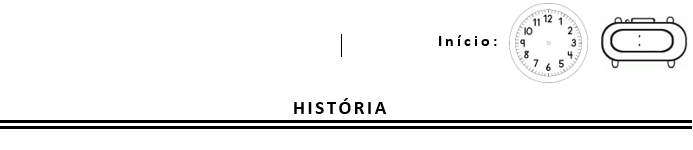 Geografia I- Na atividade você listou coisas  que lembrava que estavam sobre o chão(solo).Geografia II- Na atividade você escreveu onde nós ficamos  sobre o chão(solo) e escolheu o melhor modelo para ser o Planeta Terra.Geografia III-  Onde as coisas ficam no Planeta Terra?Proposta:I- Monte seu modelo representativo da do Planeta Terra.Materiais: Bola de Isopor.Palitos com ponta.Papel de revistas ou outros.Durex ou cola.Desenvolvimento : Recorte ou desenhe : bonequinhos, carros, casas, árvores, animais, rio, mar, pedras.Cole ou prenda no palito com ponta.Se quiser pode pintar a bola de isopor (Planeta Terra).Depois de tudo pronto: você irá pensar e posicionar AS COISAS NO PLANETA TERRA – espetando os palitos na bola de isopor.II- Escreva, comentando sobre esta atividade. Explique o que fez, como fez , o que pensou e sua conclusão.Use a folha caligráfica e lembre-se:Cabeçalho CompletoTítulo centralizado e com letra maiúsculaLetra legível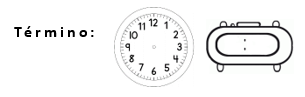 